UL Student Council 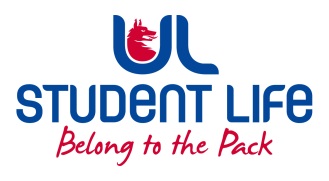 Agenda Duration: 70 minutesNext Meeting: 11th October 2022 	Meeting :UL Student Life Student Council UL Student Life Student Council UL Student Life Student Council UL Student Life Student Council Date:27th  September 202227th  September 202227th  September 202227th  September 2022Venue:Online (Zoom)Time :6pmMembers: Maeve Rutledge; Maeve Gilmore; Kieran Guiry; Laura Corcoran; Louis Pemble; Eoghan O’ Mahony; Niamh Hickey; Aldrin Sam William; Ahmed Mirza; Amanda Moloney; Evan Mansfield; Ciara O Flynn; Ella Fay; Katie Martin; Ronan Cahill; Gareth Moore, Louis Storan; Drishiti Singhal; Kaustubh Katti; In Attendance: Siobhán Wilmott; Gillian O Gorman Apologies: Edel StraumMembers: Maeve Rutledge; Maeve Gilmore; Kieran Guiry; Laura Corcoran; Louis Pemble; Eoghan O’ Mahony; Niamh Hickey; Aldrin Sam William; Ahmed Mirza; Amanda Moloney; Evan Mansfield; Ciara O Flynn; Ella Fay; Katie Martin; Ronan Cahill; Gareth Moore, Louis Storan; Drishiti Singhal; Kaustubh Katti; In Attendance: Siobhán Wilmott; Gillian O Gorman Apologies: Edel StraumMembers: Maeve Rutledge; Maeve Gilmore; Kieran Guiry; Laura Corcoran; Louis Pemble; Eoghan O’ Mahony; Niamh Hickey; Aldrin Sam William; Ahmed Mirza; Amanda Moloney; Evan Mansfield; Ciara O Flynn; Ella Fay; Katie Martin; Ronan Cahill; Gareth Moore, Louis Storan; Drishiti Singhal; Kaustubh Katti; In Attendance: Siobhán Wilmott; Gillian O Gorman Apologies: Edel StraumMembers: Maeve Rutledge; Maeve Gilmore; Kieran Guiry; Laura Corcoran; Louis Pemble; Eoghan O’ Mahony; Niamh Hickey; Aldrin Sam William; Ahmed Mirza; Amanda Moloney; Evan Mansfield; Ciara O Flynn; Ella Fay; Katie Martin; Ronan Cahill; Gareth Moore, Louis Storan; Drishiti Singhal; Kaustubh Katti; In Attendance: Siobhán Wilmott; Gillian O Gorman Apologies: Edel StraumMembers: Maeve Rutledge; Maeve Gilmore; Kieran Guiry; Laura Corcoran; Louis Pemble; Eoghan O’ Mahony; Niamh Hickey; Aldrin Sam William; Ahmed Mirza; Amanda Moloney; Evan Mansfield; Ciara O Flynn; Ella Fay; Katie Martin; Ronan Cahill; Gareth Moore, Louis Storan; Drishiti Singhal; Kaustubh Katti; In Attendance: Siobhán Wilmott; Gillian O Gorman Apologies: Edel StraumMembers: Maeve Rutledge; Maeve Gilmore; Kieran Guiry; Laura Corcoran; Louis Pemble; Eoghan O’ Mahony; Niamh Hickey; Aldrin Sam William; Ahmed Mirza; Amanda Moloney; Evan Mansfield; Ciara O Flynn; Ella Fay; Katie Martin; Ronan Cahill; Gareth Moore, Louis Storan; Drishiti Singhal; Kaustubh Katti; In Attendance: Siobhán Wilmott; Gillian O Gorman Apologies: Edel StraumNo.ItemsItemsItemsItemsResponsibleTime AllocationWelcome to Student CouncilWelcome to Student CouncilWelcome to Student CouncilWelcome to Student CouncilEoghan 3 Mins1.Minutes and Matters ArisingMinutes and Matters ArisingMinutes and Matters ArisingMinutes and Matters ArisingaMinutes from 26th March 2022Minutes from 26th March 2022Minutes from 26th March 2022Minutes from 26th March 2022Eoghan 2 Minsb.Matters arising Matters arising Matters arising Matters arising 2.Meeting BusinessMeeting BusinessMeeting BusinessMeeting BusinessIntroductionsIntroductionsIntroductionsIntroductionsSiobhán 10 MinsaWhat is Student Council & Format (Bye Law)What is Student Council & Format (Bye Law)What is Student Council & Format (Bye Law)What is Student Council & Format (Bye Law)Gillian5 MinsbCommunicationCommunicationCommunicationCommunicationSiobhán3 MinscLeaders for Life Training Leaders for Life Training Leaders for Life Training Leaders for Life Training Gillian5 MinsDDates for the YearDates for the YearDates for the YearDates for the YearSiobhán5 MinsEPVAPVAPVAPVASiobhán5 MinsFExecutive ReportsExecutive ReportsExecutive ReportsExecutive ReportsExec15 MinsHAccommodation Survey Update & Photo SubmissionAccommodation Survey Update & Photo SubmissionAccommodation Survey Update & Photo SubmissionAccommodation Survey Update & Photo SubmissionLaura5 Mins I Accommodation Working Group  Accommodation Working Group  Accommodation Working Group  Accommodation Working Group Maeve R5 MinsJMental Health survey and planningMental Health survey and planningMental Health survey and planningMental Health survey and planningMaeve G5 Mins KPlassey Credit Union being an alternative to BOIPlassey Credit Union being an alternative to BOIPlassey Credit Union being an alternative to BOIPlassey Credit Union being an alternative to BOINiamh 5 Mins LCharity Week Charity Week Charity Week Charity Week Maeve R5 MinsMAOBAOBAOBAOB2 Mins